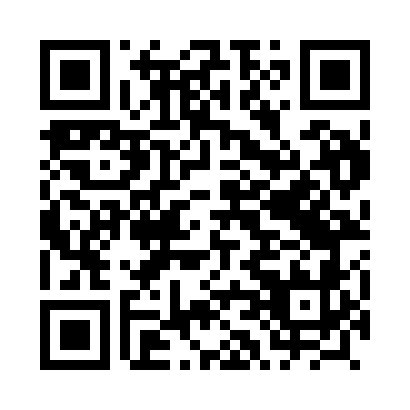 Prayer times for Kobiatki, PolandMon 1 Apr 2024 - Tue 30 Apr 2024High Latitude Method: Angle Based RulePrayer Calculation Method: Muslim World LeagueAsar Calculation Method: HanafiPrayer times provided by https://www.salahtimes.comDateDayFajrSunriseDhuhrAsrMaghribIsha1Mon4:066:0612:365:027:068:592Tue4:036:0412:355:047:089:013Wed4:006:0112:355:057:109:034Thu3:575:5912:355:067:119:065Fri3:545:5712:345:077:139:086Sat3:515:5512:345:097:159:107Sun3:485:5212:345:107:169:138Mon3:455:5012:345:117:189:159Tue3:425:4812:335:127:209:1710Wed3:395:4612:335:137:229:2011Thu3:365:4312:335:157:239:2212Fri3:335:4112:335:167:259:2513Sat3:305:3912:325:177:279:2714Sun3:275:3712:325:187:289:3015Mon3:245:3512:325:197:309:3216Tue3:205:3212:325:207:329:3517Wed3:175:3012:315:227:339:3818Thu3:145:2812:315:237:359:4019Fri3:115:2612:315:247:379:4320Sat3:075:2412:315:257:399:4621Sun3:045:2212:315:267:409:4922Mon3:015:2012:305:277:429:5123Tue2:575:1812:305:287:449:5424Wed2:545:1512:305:297:459:5725Thu2:505:1312:305:307:4710:0026Fri2:475:1112:305:317:4910:0327Sat2:435:0912:295:327:5010:0628Sun2:405:0712:295:337:5210:0929Mon2:365:0612:295:357:5410:1230Tue2:335:0412:295:367:5510:15